СОВЕТ  ДЕПУТАТОВ ДОБРИНСКОГО МУНИЦИПАЛЬНОГО РАЙОНАЛипецкой области44-я сессия  VI-го созываРЕШЕНИЕ29.11.2019г.                                    п.Добринка	                                     №310-рсОб утверждении председателя постоянной комиссиипо  вопросам агропромышленного комплекса,земельных отношений и экологииВ соответствии со  ст. 9 Регламента Совета депутатов Добринского муниципального района, рассмотрев решение постоянной комиссии по  вопросам агропромышленного комплекса, земельных отношений и экологии «Об избрании председателя  постоянной комиссии», Совет депутатов Добринского муниципального района РЕШИЛ: 	1.Утвердить Малыхина Владимира Николаевича, депутата Совета депутатов Добринского муниципального района от сельского поселения Березнеговатский сельсовет председателем постоянной комиссии по  вопросам агропромышленного комплекса, земельных отношений и экологии.2.Настоящее решение вступает в силу со дня его принятия.Председатель Совета депутатовДобринского муниципального района		                      М.Б.Денисов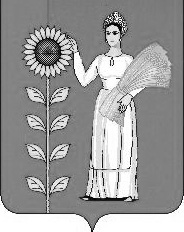 